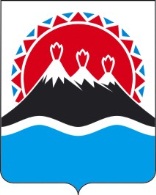  АГЕНТСТВО ПО ВНУТРЕННЕЙ ПОЛИТИКЕ КАМЧАТСКОГО КРАЯПРИКАЗ №   пг. Петропавловск-Камчатский                                            «    » августа 2019 годаПРИКАЗЫВАЮ:Внести в приложение 1 приказа Агентства по внутренней политике Камчатского края от 17.02.2014 № 12-п «Об оказании информационной поддержки социально ориентированным некоммерческим организациям Агентством по внутренней политике Камчатского края» следующие изменения:часть 1 пункта 3 дополнить следующими словами «и в сети «Интернет»;2) пункт 7 дополнить частью 7 следующего содержания: «7) в форме видеороликов и постов в сети «Интернет»;3) дополнить пунктом 16(1) следующего содержания:«16(1). При единогласном решении членов экспертного совета удовлетворяются заявки на информационную поддержку без выставления оценок и составления рейтинга при следующих условиях:признании проектов, поступивших от СОНКО на информационную поддержку, актуальными, социально эффективными и обоснованными;при наличии средств краевого бюджета, предусмотренных на реализацию мероприятия по информационной поддержке СОНКО, в достаточном объеме для удовлетворения потребностей СОНКО»;4) пункт 23 признать утратившим силу. Приложение 2 изложить в редакции согласно приложению к настоящему приказу.Настоящий приказ вступает в силу через 10 дней после дня его официального опубликования и распространяется на правоотношения, возникшие с 01.07.2019 года.Руководитель Агентства                                                                          И.В. ГуляевПриложение к приказу Агентства по внутренней политике Камчатского краяот    .09.2019  №   -пСостав экспертного совета по оказанию информационной поддержки социально ориентированным некоммерческим организациям при Агентстве по внутренней политике Камчатского края Пояснительная запискак проекту приказа Агентства по внутренней политике Камчатского края «О внесении изменений в приказ Агентства по внутренней политике Камчатского края от 17.02.2014 № 12-п «Об оказании информационной поддержки социально ориентированным некоммерческим организациям Агентством по внутренней политике Камчатского края»Настоящий проект приказа Агентства по внутренней политике Камчатского края разработан в целях уточнения отдельных положений приказа Агентства по внутренней политике Камчатского края от 17.02.2014 № 12-п «Об оказании информационной поддержки социально ориентированным некоммерческим организациям Агентством по внутренней политике Камчатского края».На реализацию проекта приказа Агентства по внутренней политике Камчатского края не потребуется выделения дополнительных денежных средств из краевого бюджета.Проект приказа Агентства по внутренней политике Камчатского края 14.08.2019 размещен на официальном сайте исполнительных органов государственной власти Камчатского края в сети «Интернет» для проведения в срок до 22.08.2019 независимой антикоррупционной экспертизы, по окончании указанного срока экспертных заключений не поступило.В соответствии с постановлением Правительства Камчатского края              от 06.06.2013 № 233-П «Об утверждении Порядка проведения оценки регулирующего воздействия проектов нормативных правовых актов и нормативных правовых актов Камчатского края» настоящий проект приказа в оценке регулирующего воздействия не нуждается.О внесении изменений в приложение 1 и приложение 2 приказа Агентства по внутренней политике Камчатского края от 17.02.2014 № 12-п «Об оказании информационной поддержки социально ориентированным некоммерческим организациям Агентством по внутренней политике Камчатского края»МахиняВиктор Владимирович- заместитель руководителя Агентства по внутренней политике Камчатского края, председатель экспертного совета;Артеменко Светлана Ивановна- начальник отдела по работе с общественными, религиозными объединениями и некоммерческими организациями Агентства по внутренней политике Камчатского края, заместитель председателя экспертного совета;РусановаТатьяна Анатольевна- советник отдела по работе с общественными, религиозными объединениями и некоммерческими организациями Агентства по внутренней политике Камчатского края, секретарь экспертного совета;ГусейновРамазан Валимамед оглы- председатель Камчатской региональной общественной организации «Содружество», член Общественной Палаты Камчатского края (по согласованию);КоптеловаМария Матвеевна- председатель Камчатской общественной организации по работе с молодежью «Импульс», член Общественного совета при Агентстве по внутренней политике Камчатского края (по согласованию).